На каждом изделии наносится не удаляемая этикетка (в том числе гравировка)НА ЭТИКЕТКЕ- способ утилизации 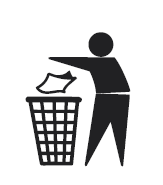  - знак единого обращения НА УПАКОВКУ Наименование товараМодель/код/артикул (при наличии)Страна изготовленияИзготовитель и (или) ТЗ (при наличии)Защитные свойства Размер (при наличии)Обязательное ТР ТС 019/2011Сведения о классе защиты (при необходимости)Дата изготовления и (или) окончания срока годности : мм.ггггСведения о способе утилизации Наименование товараМодель/код/артикул (при наличии)Страна изготовленияИзготовитель и (или) ТЗ (при наличии)Адрес изготовителя Защитные свойства Размер (при наличии)Обязательное ТР ТС Способ ухода (при наличии)Сведения о классе защиты (при необходимости)Дата изготовления и (или) окончания срока годности : мм.ггггОграничения по использованию: возраст, состояние здоровья. Сведения о способе утилизации 